Консультация для родителей на тему: «Этот загадочный космос»                         «Я верю, друзья караваны ракетПомчат нас вперед от звезды до звезды…»В.Войнович     Дошкольный возраст – это замечательное время и для детей и для родителей. В этот период ребенок активно познает мир, интересуется всем на свете, открывает для себя новые истины. Современные дошкольники задают много вопросов о космосе, звездах, планетах, так как эта тема будоражит их детскую фантазию.     Поэтому перед вами, родителями, стоит огромная задача: помочь детям сформировать первоначальные представления о космосе, солнце как звезде, планетах Солнечной системы, о созвездиях.  А помогут вам в этом дидактические игры, которые несложно сделать своими руками. Эти игры обогатят и расширят представления и знания детей о космосе, разовьют наблюдательность и интеллект.     Уважаемые родители изготовьте их вместе с вашим ребенком и поиграйте. Это доставит удовольствие и ребенку и вам.Игра «Разложи планеты по орбитам»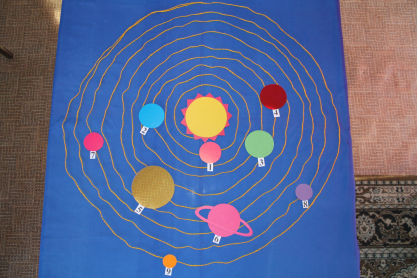 Ребенок толстыми нитками выкладывает орбиты планет вокруг солнца на столе, а затем размещает планеты с цифрами по своим «дорожкам», орбитам.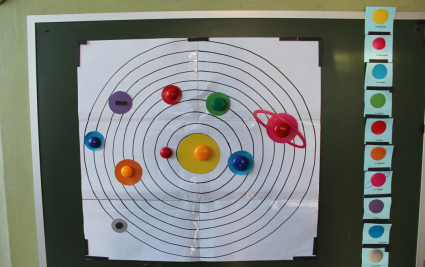 Ребенок выкладывает планеты солнечной системы без карточек (орбиты нарисованы на листе бумаги).«Раз – Меркурий, Два – Венера, Три – Земля…»Игра «Изобрази созвездие»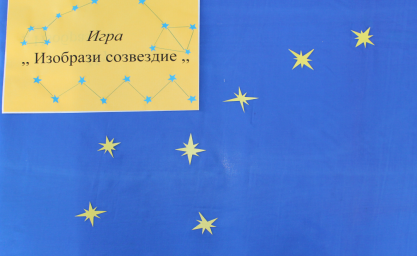 Ребенок изображает созвездия на листе черной или синей бумаги при помощи звездочек из картона.Игра «Космос»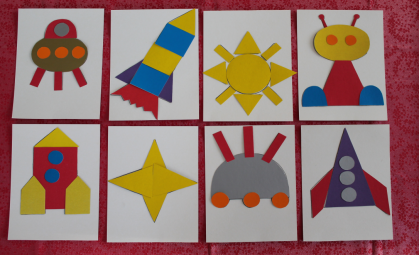 Ребенок на столе конструирует изображения предметов при помощи геометрических фигур (по образцу и по памяти).Игра «Устрани пробоину»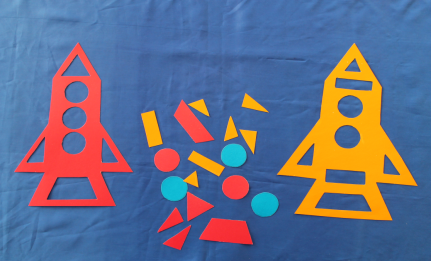   Ребенок ремонтирует космический корабль, накладывая на пробоины те геометрические фигуры, которые подходят.Игра «Найди лишнее»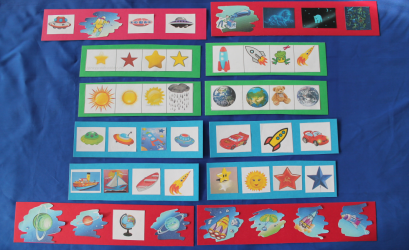 Ребенку предлагается набор из 4 картинок. Он находит среди картинок лишний предмет и объясняет свой выбор.Игра «День, ночь – сутки прочь!»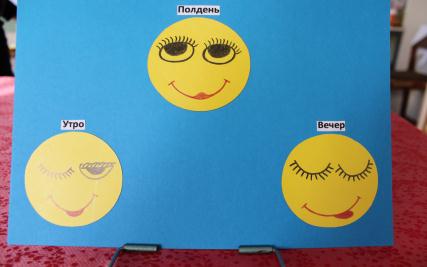 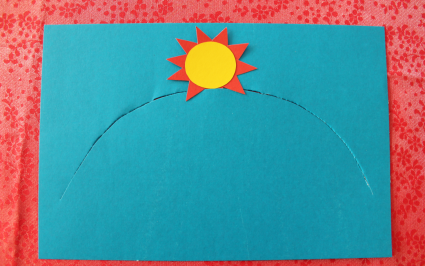 Ребенок вставляет макет солнца в прорезь и передвигает его по дуге, находя восход, продвигает к небосклону, а затем к линии горизонта. Потом вставляет макет молодого месяца, полной Луны, убывающей Луны.